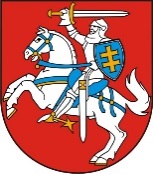 LIETUVOS RESPUBLIKOS PREZIDENTAS DEKRETASDėl LIETUVOS RESPUBLIKOS SPECIALIŲJŲ TYRIMŲ TARNYBOS DIREKTORIAUS PAVADUOTOJO SKYRIMO IR TARNYBINIO RANGO SUTEIKIMO2020 m. rugpjūčio 31 d. Nr. 1K-380Vilnius1 straipsnis.Vadovaudamasis Lietuvos Respublikos Konstitucijos 84 straipsnio 10 punktu, Lietuvos Respublikos specialiųjų tyrimų tarnybos įstatymo 12 straipsnio 2 dalimi ir 30 straipsnio 1 dalies 2 punktu, atsižvelgdamas į Lietuvos Respublikos specialiųjų tyrimų tarnybos direktoriaus Žydrūno Bartkaus 2020 m. rugpjūčio 4 d. teikimą:1) s k i r i u Rūtą Kaziliūnaitę Lietuvos Respublikos specialiųjų tyrimų tarnybos direktoriaus pavaduotoja;2) s u t e i k i u Rūtai Kaziliūnaitei vyriausiojo specialiojo agento tarnybinį rangą.2 straipsnis.Šis dekretas įsigalioja 2020 m. rugsėjo 1 d.Respublikos Prezidentas	Gitanas Nausėda